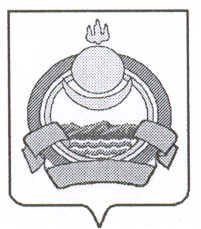 СОВЕТ ДЕПУТАТОВмуниципального образования городского поселения «Поселок Онохой»Заиграевского района Республики Бурятия671300   п.Онохой       ул. Гагарина, д.11          тел. 56-2-59,         56-3-03РЕШЕНИЕп. Онохой                                                                                   «31 » октября_2018г.   № 129О внесении изменений  и дополнений в решение № 95 от 29.12.2017г. «О бюджете муниципального образования городского поселения «Поселок Онохой» на 2018 год и на плановый период 2019 и 2020 годов».     Рассмотрев предложение администрации муниципального образования городского поселения «Поселок Онохой» о внесении изменений и дополнений в решение № 95 от 29.12.2017г. «О бюджете муниципального образования городского поселения «Поселок Онохой» на 2018 год и на плановый период 2019 и 2020 годов». Совет депутатов РЕШИЛ:1.Внести изменения в п.1 статьи 1:    Статья 1. Основные характеристики местного бюджета на 2018 год и на плановый период 2019 и 2020 годов1)Утвердить основные характеристики местного бюджета на 2018 год:- общий объем доходов в сумме 39852540,59 рублей, в том числе безвозмездных поступлений в сумме 10 133 440, 59 рублей;- общий объем расходов в сумме  41076544, 51 рублей.- дефицит в сумме 1 224 003,92 рублей.Установить, что источником финансирования дефицита бюджета является остаток средств на счетах по учету средств  муниципального образования городского поселения  «Поселок Онохой» на 01.01.2018г.Внести изменения в приложения № 4, 6, 8, 9.2. Настоящее Решение вступает в силу с момента подписания.3. Настоящее Решение обнародовать на информационных стендах  и опубликовать на официальном сайте администрации муниципального образования городского поселения  «Поселок Онохой».Глава  муниципального образования городского поселения «Поселок Онохой»                                                            Е.А. Сорокин